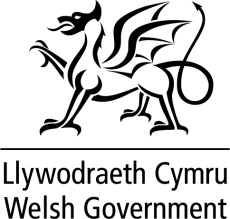 Cynllun Benthyciadau Gwella CartrefiFfurflen Datgan Diddordeb CychwynnolDewiswch Eich Awdurdod Lleol: Gwynedd      Ynys Môn      Conwy       Sir y Fflint       Wrecsam      Sir DdinbychLlofnodwyd:_____________________Dyddiad:__________________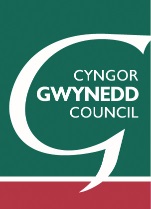 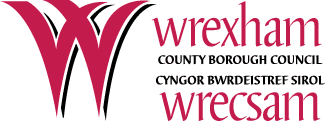 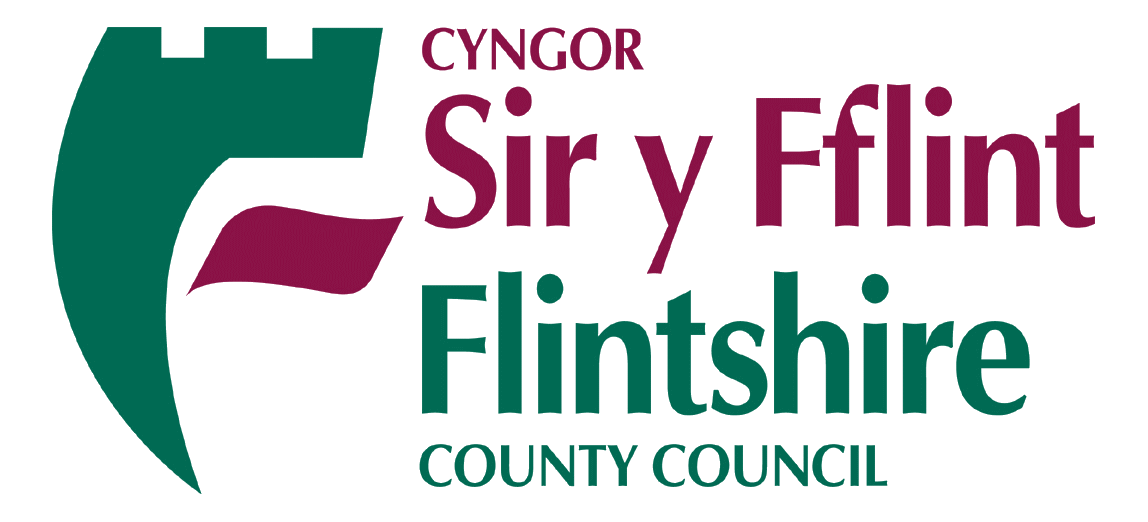 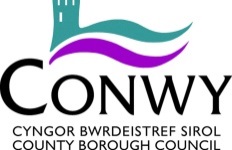 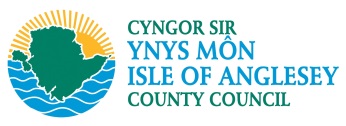 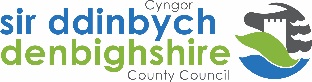 Home Improvement Loan SchemeInitial Expression of Interest FormPlease Select Your Local Authority: Gwynedd      Anglesey      Conwy       Flintshire       Wrexham      DenbighshireSigned:_____________________	                              Date:_________________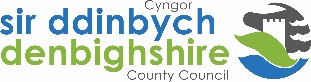 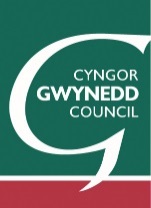 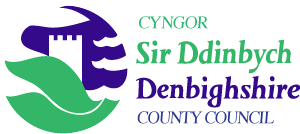 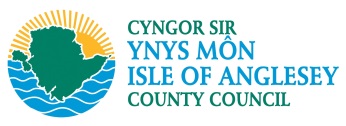 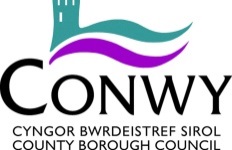 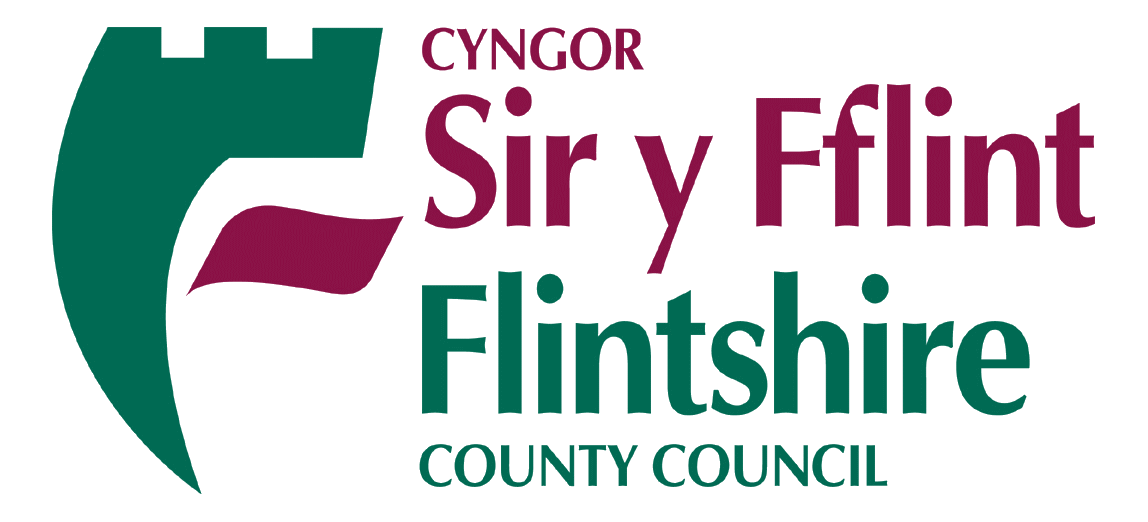 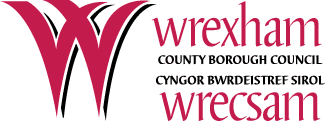 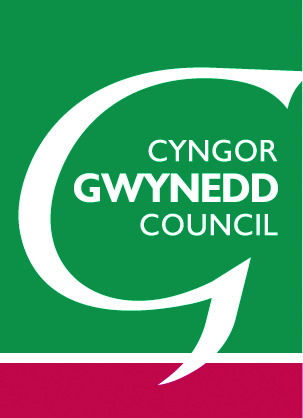 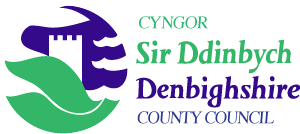 1.Cyfeiriad yr eiddo i’w adnewyddu Cod post:  Cod post: 2.Enw’r Perchennog3.Cyfeiriad y Perchennog(os yn wahanol)Cod post:  Cod post:  4.Cyfeiriad e-bost5.Rhif(au) Ffôn6.Swm y byddech yn dymuno ei fenthyca (hyd at uchafswm o £25,000 yr uned) £ £7.Os gwellwch yn dda rhestrwch y gwelliannau yr hoffech eu gwneud8.Eglurwch os gwelwch yn dda pam fod y gwaith hwn yn angenrheidiol. Ticiwch y blychau a llofnodwch isod i gadarnhau eich bod yn cytuno â’r canlynol:Ticiwch y blychau a llofnodwch isod i gadarnhau eich bod yn cytuno â’r canlynol:Ticiwch y blychau a llofnodwch isod i gadarnhau eich bod yn cytuno â’r canlynol:Ticiwch y blychau a llofnodwch isod i gadarnhau eich bod yn cytuno â’r canlynol:Mae fy hawl i'r eiddo hwn wedi'i gofrestru yng Nghofrestrfa Tir EM.Mae fy hawl i'r eiddo hwn wedi'i gofrestru yng Nghofrestrfa Tir EM.Mae fy hawl i'r eiddo hwn wedi'i gofrestru yng Nghofrestrfa Tir EM.MAE’R EIDDO / NID YW’R EIDDO wedi bod yn wag am fwy na 6 mis.   (dilëwch os gwelwch yn dda)MAE’R EIDDO / NID YW’R EIDDO wedi bod yn wag am fwy na 6 mis.   (dilëwch os gwelwch yn dda)MAE’R EIDDO / NID YW’R EIDDO wedi bod yn wag am fwy na 6 mis.   (dilëwch os gwelwch yn dda)Dwi’n derbyn bod yna ffi weinyddol o £500 gyda’r benthyciad hwn.Dwi’n derbyn bod yna ffi weinyddol o £500 gyda’r benthyciad hwn.Dwi’n derbyn bod yna ffi weinyddol o £500 gyda’r benthyciad hwn.Bydd gwaith yn cael ei gwblhau o fewn 12 mis ar ôl cymeradwyo’r benthyciad.Bydd gwaith yn cael ei gwblhau o fewn 12 mis ar ôl cymeradwyo’r benthyciad.Bydd gwaith yn cael ei gwblhau o fewn 12 mis ar ôl cymeradwyo’r benthyciad.Byddaf yn rhoi manylion am fy incwm a gwariant at ddibenion y cais.Byddaf yn rhoi manylion am fy incwm a gwariant at ddibenion y cais.Byddaf yn rhoi manylion am fy incwm a gwariant at ddibenion y cais.Mae gennyf gyllid wedi’i drefnu ar gyfer unrhyw wariant ychwanegol sydd ei angen i adnewyddu'r eiddo.Mae gennyf gyllid wedi’i drefnu ar gyfer unrhyw wariant ychwanegol sydd ei angen i adnewyddu'r eiddo.Mae gennyf gyllid wedi’i drefnu ar gyfer unrhyw wariant ychwanegol sydd ei angen i adnewyddu'r eiddo.Rwyf yn bwriadu MEDDIANNU / RHENTU / GWERTHU yr eiddo.   (dilëwch os gwelwch yn dda)Rwyf yn bwriadu MEDDIANNU / RHENTU / GWERTHU yr eiddo.   (dilëwch os gwelwch yn dda)Rwyf yn bwriadu MEDDIANNU / RHENTU / GWERTHU yr eiddo.   (dilëwch os gwelwch yn dda)1.Address of property to be renovatedPostcode:Postcode:2.Owner’s Name3.Owner’s Address(if different)Postcode: Postcode: 4.E-mail Address5.Telephone Number(s)6.Amount you would wish to borrow (up to maximum of £25,000 per unit) £ £7.Please list the improvements you would like to have done.8.Please explain why these works are necessary.Please tick the boxes and sign below to confirm your agreement to the following:Please tick the boxes and sign below to confirm your agreement to the following:Please tick the boxes and sign below to confirm your agreement to the following:Please tick the boxes and sign below to confirm your agreement to the following:My title to this property is registered at HM Land Registry.My title to this property is registered at HM Land Registry.My title to this property is registered at HM Land Registry.The property    HAS / HAS NOT      been empty for over 6 months.   (please delete)The property    HAS / HAS NOT      been empty for over 6 months.   (please delete)The property    HAS / HAS NOT      been empty for over 6 months.   (please delete)I accept there is an administration fee of £500 incurred with the loan. I accept there is an administration fee of £500 incurred with the loan. I accept there is an administration fee of £500 incurred with the loan. Works will be completed within 12 months of the loan approval.Works will be completed within 12 months of the loan approval.Works will be completed within 12 months of the loan approval.I will provide details of my income and expenditure for application purposes.I will provide details of my income and expenditure for application purposes.I will provide details of my income and expenditure for application purposes.I have finance arranged for any additional expenditure required to renovate the property.I have finance arranged for any additional expenditure required to renovate the property.I have finance arranged for any additional expenditure required to renovate the property.I intend to OCCUPY / RENT / SELL   the property.   (please delete)I intend to OCCUPY / RENT / SELL   the property.   (please delete)I intend to OCCUPY / RENT / SELL   the property.   (please delete)